ПАМЯТКА ДЛЯ РОДИТЕЛЕЙПО ОРГАНИЗАЦИИ ДИСТАНЦИОННОГО ОБУЧЕНИЯ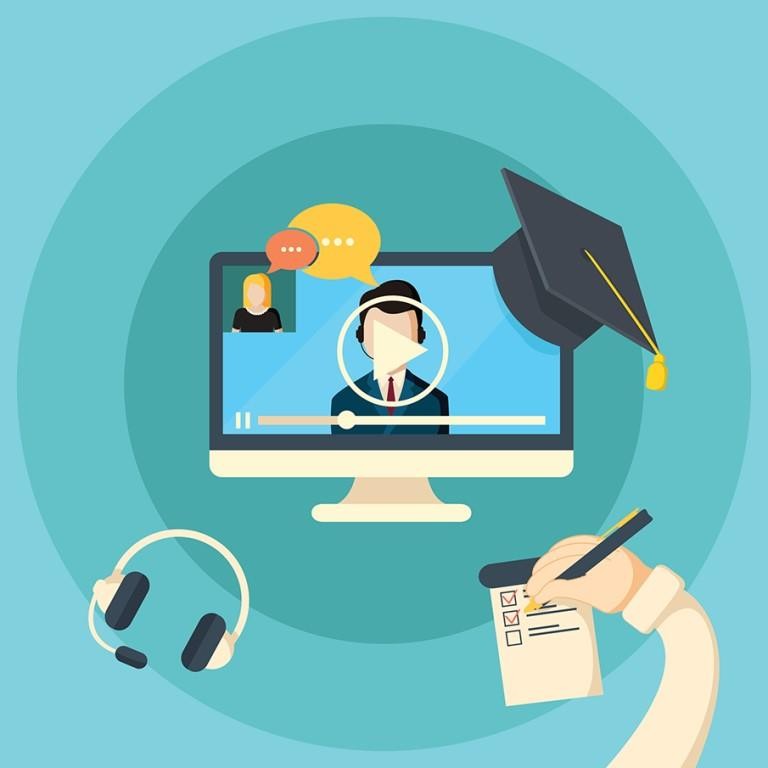  Как организовать дистанционное обучение?ОБСУДИТЕ И СОГЛАСУЙТЕ с Вашим педагогом дополнительного образования один из трёх форматов дистанционного обучения Вашего ребёнка: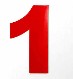 онлайн уроки – для участия в таких занятиях учащемуся нужен компьютер и высокоскоростной интернет;кейсы электронные – нужен компьютер и интернет, можно использовать мобильный интернет на Вашем смартфоне или смартфоне учащегося;кейсы бумажные – нет необходимости в компьютерном оборудовании и интернете.ИЗУЧИТЕ заранее расписание занятий и перерывов, которое Вам направит педагог, расписание публикуется на сайте Дома пионеров и школьников https://s.siteapi.org/9adb7e514b277da.ru/docs/7283uaf2060ws0k8kc8044gwkgossk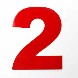 ПОДДЕРЖИВАЙТЕ	постоянную	связь	с	педагогом любым удобным для Вас способом.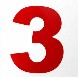 ИСПОЛЬЗУЙТЕ ПОЛЕЗНЫЕ ИНТЕРНЕТ-РЕСУРСЫ:Портал электронного образования в Республике Башкортостан: https://edu.bashkortostan.ruДистанционное обучение в Российской Федерации: https://edu.gov.ru/distanceДистанционное обучение в Республике Башкортостан: https://education.bashkortostan.ru/activity/20867Обучение правилам безопасного поведения в интернете по  программе  Лиги безопасного интернета:http://www.ligainternet.ru/encyclopedia-of-security/parents-and-teachers